2019 Health Literacy Professional Development Opportunities at Tufts University School of MedicineSAVE THE DATE: Plain Language for Health (PL4H), March 28 – 29, 2019 PL4H is a two-day, plain language writing and design workshop. The year’s program features Professor Christopher Trudeau and a focus on plain language writing for researchers and informed consent.  Learn new skills, gain valuable tools and make lasting connections at our infamous Networking Event sponsored by CommunicateHealth. For more information visit http://go.tufts.edu/plainlanguageforhealth or email sabrina.kurtz_rossi@tufts.edu  WHAT: Plain Language for Health (PL4H) 
WHY: To communicate in ways people can understand 
WHEN: March 28-29, 2019
WHERE: Tufts University School of Medicine (Boston, MA) 
HOW: Registration at http://go.tufts.edu/plainlanguageforhealth/ 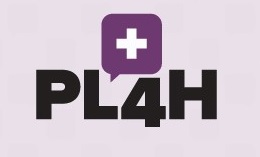 Plain Language for Health (PL4H)March 28 – 29, 2019
Professional Development in Health CommunicationTufts University School of Medicine  ---------------------------------------------------------------------------SAVE THE DATE: Health Literacy Leadership Institute (HLLI), June 10 – 14, 2019 HLLI is a one-week, advanced training opportunity is designed for an inter-professional group of practitioners and students, clinicians and educators, researchers and advocates, and anyone interested in transforming public health and health care. This year’s program features Professor Peter Chang, MD and a focus on health literacy ethics and global human rights.  Join our network of HLLI Fellows and make a lasting impact on your organization, community and the world.  For more information visit http://go.tufts.edu/healthliteracyleadership/ or email sabrina.kurtz_rossi@tufts.eduWHAT: Health Literacy Leadership Institute (HLLI) 
WHY: To transform public health and health care 
WHEN: June 10 – 14, 2019
WHERE: Tufts University School of Medicine (Boston, MA)
HOW: Register at http://go.tufts.edu/healthliteracyleadership/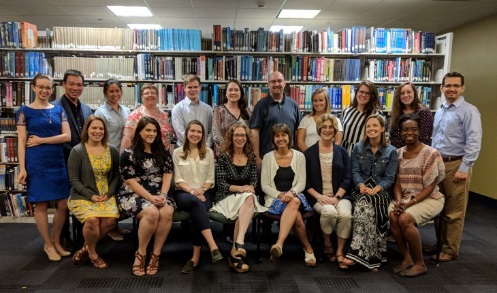 Health Literacy Leadership Institute (HLLI)June 10 – 14, 2019
Professional Development in Health CommunicationTufts University School of Medicine  --------------------------------------------------------------------------- CONTACT:Sabrina Kurtz-Rossi, M.Ed., Assistant ProfessorDepartment of Public Health and Community MedicineTufts University School of Medicine617-636-3833 | 781-835-6488Sabrina.kurtz_rossi@tufts.edu